附件3中国新闻奖副刊作品参评推荐表附件6报送单位诚信承诺书我单位就参评本届中国新闻奖作如下承诺：一、根据《中国新闻奖评选办法》和有关通知要求组织作品评选。对申报的作品以及推荐表等材料，认真审核把关。相关作品内容和材料均已经过作者（主创人员）和编辑的确认，均符合参评要求。二、申报的作品不存在导向问题、抄袭、造假或内容失实；不存在重新制作、虚报刊播信息、虚报作者（主创人员）和编辑，以及参评作品与刊播作品不一致；不存在参评人员违反职业道德或因违反评奖规则等行为受到处罚并在影响期内；不存在未按规定程序开展推荐、初评、公示。如违反上述承诺，我单位愿根据中国新闻奖评选有关处罚规定承担全部责任，接受中国记协对我单位和推荐单位，以及相关责任人、作者（主创人员）和编辑的处罚。承诺人（签名）：（报送单位主管领导签字并加盖公章）                                    年    月    日参评人员诚信承诺书我就申报的《	                                  》作品参评本届中国新闻奖作如下承诺：一、根据《中国新闻奖评选办法》和有关通知要求申报作品评选。对申报的作品以及推荐表等材料，如实填写，认真审查。作品内容和材料均已经过确认，符合参评要求。二、申报的作品不存在导向问题、抄袭、造假或内容失实；不存在重新制作、虚报刊播信息、虚报作者（主创人员）和编辑，以及参评作品与刊播作品不一致；不存在参评人员违反职业道德或因违反评奖规则等行为受到处罚并在影响期内；不存在未按规定程序开展推荐、初评、公示。如违反上述承诺，我愿根据中国新闻奖评选有关处罚规定承担全部责任，接受中国记协对作者（主创人员）和编辑的处罚。承诺人（签名）： 年    月标题标题标题赤子之心，日月可鉴赤子之心，日月可鉴赤子之心，日月可鉴赤子之心，日月可鉴赤子之心，日月可鉴体裁体裁文艺评论标题标题标题赤子之心，日月可鉴赤子之心，日月可鉴赤子之心，日月可鉴赤子之心，日月可鉴赤子之心，日月可鉴字数字数1980作者作者作者墨 黑（黄儒青）墨 黑（黄儒青）墨 黑（黄儒青）编辑编辑黄燕 楚楚黄燕 楚楚黄燕 楚楚原创单位原创单位原创单位福建日报福建日报福建日报刊载单位刊载单位福建日报福建日报福建日报刊发版面名称及版次刊发版面名称及版次刊发版面名称及版次福建日报“武夷山下”12版福建日报“武夷山下”12版福建日报“武夷山下”12版发表日期发表日期2021年 12 月 24日2021年 12 月 24日2021年 12 月 24日  ︵采作编品过简程介  ︶更多读者熟知郁达夫，是他的感伤小说，但他充满爱国情怀的诗歌、政论、杂文，却往往被忽略。此篇文艺评论胜在重新挖掘解读郁达夫在闽游历期间创作的一批有着深厚家国情怀的诗文，让读者看到作家的另一种忧国忧民的情怀与艺术才情。更多读者熟知郁达夫，是他的感伤小说，但他充满爱国情怀的诗歌、政论、杂文，却往往被忽略。此篇文艺评论胜在重新挖掘解读郁达夫在闽游历期间创作的一批有着深厚家国情怀的诗文，让读者看到作家的另一种忧国忧民的情怀与艺术才情。更多读者熟知郁达夫，是他的感伤小说，但他充满爱国情怀的诗歌、政论、杂文，却往往被忽略。此篇文艺评论胜在重新挖掘解读郁达夫在闽游历期间创作的一批有着深厚家国情怀的诗文，让读者看到作家的另一种忧国忧民的情怀与艺术才情。更多读者熟知郁达夫，是他的感伤小说，但他充满爱国情怀的诗歌、政论、杂文，却往往被忽略。此篇文艺评论胜在重新挖掘解读郁达夫在闽游历期间创作的一批有着深厚家国情怀的诗文，让读者看到作家的另一种忧国忧民的情怀与艺术才情。更多读者熟知郁达夫，是他的感伤小说，但他充满爱国情怀的诗歌、政论、杂文，却往往被忽略。此篇文艺评论胜在重新挖掘解读郁达夫在闽游历期间创作的一批有着深厚家国情怀的诗文，让读者看到作家的另一种忧国忧民的情怀与艺术才情。更多读者熟知郁达夫，是他的感伤小说，但他充满爱国情怀的诗歌、政论、杂文，却往往被忽略。此篇文艺评论胜在重新挖掘解读郁达夫在闽游历期间创作的一批有着深厚家国情怀的诗文，让读者看到作家的另一种忧国忧民的情怀与艺术才情。更多读者熟知郁达夫，是他的感伤小说，但他充满爱国情怀的诗歌、政论、杂文，却往往被忽略。此篇文艺评论胜在重新挖掘解读郁达夫在闽游历期间创作的一批有着深厚家国情怀的诗文，让读者看到作家的另一种忧国忧民的情怀与艺术才情。更多读者熟知郁达夫，是他的感伤小说，但他充满爱国情怀的诗歌、政论、杂文，却往往被忽略。此篇文艺评论胜在重新挖掘解读郁达夫在闽游历期间创作的一批有着深厚家国情怀的诗文，让读者看到作家的另一种忧国忧民的情怀与艺术才情。更多读者熟知郁达夫，是他的感伤小说，但他充满爱国情怀的诗歌、政论、杂文，却往往被忽略。此篇文艺评论胜在重新挖掘解读郁达夫在闽游历期间创作的一批有着深厚家国情怀的诗文，让读者看到作家的另一种忧国忧民的情怀与艺术才情。更多读者熟知郁达夫，是他的感伤小说，但他充满爱国情怀的诗歌、政论、杂文，却往往被忽略。此篇文艺评论胜在重新挖掘解读郁达夫在闽游历期间创作的一批有着深厚家国情怀的诗文，让读者看到作家的另一种忧国忧民的情怀与艺术才情。社会效果文章一经发表，中国副刊网、网易等多家国内著名网媒予以转载。文章一经发表，中国副刊网、网易等多家国内著名网媒予以转载。文章一经发表，中国副刊网、网易等多家国内著名网媒予以转载。文章一经发表，中国副刊网、网易等多家国内著名网媒予以转载。文章一经发表，中国副刊网、网易等多家国内著名网媒予以转载。文章一经发表，中国副刊网、网易等多家国内著名网媒予以转载。文章一经发表，中国副刊网、网易等多家国内著名网媒予以转载。文章一经发表，中国副刊网、网易等多家国内著名网媒予以转载。文章一经发表，中国副刊网、网易等多家国内著名网媒予以转载。文章一经发表，中国副刊网、网易等多家国内著名网媒予以转载。  ︵初推评荐评理语由   ︶文章题材厚重，立意高远，富有思想内涵和文化意蕴，选题极富眼光与洞见，彰显出作者敏锐的思考力与学术品格。签名：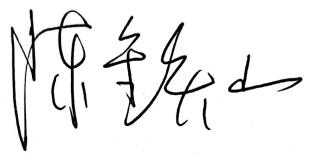 （盖单位公章）文章题材厚重，立意高远，富有思想内涵和文化意蕴，选题极富眼光与洞见，彰显出作者敏锐的思考力与学术品格。签名：（盖单位公章）文章题材厚重，立意高远，富有思想内涵和文化意蕴，选题极富眼光与洞见，彰显出作者敏锐的思考力与学术品格。签名：（盖单位公章）文章题材厚重，立意高远，富有思想内涵和文化意蕴，选题极富眼光与洞见，彰显出作者敏锐的思考力与学术品格。签名：（盖单位公章）文章题材厚重，立意高远，富有思想内涵和文化意蕴，选题极富眼光与洞见，彰显出作者敏锐的思考力与学术品格。签名：（盖单位公章）文章题材厚重，立意高远，富有思想内涵和文化意蕴，选题极富眼光与洞见，彰显出作者敏锐的思考力与学术品格。签名：（盖单位公章）文章题材厚重，立意高远，富有思想内涵和文化意蕴，选题极富眼光与洞见，彰显出作者敏锐的思考力与学术品格。签名：（盖单位公章）文章题材厚重，立意高远，富有思想内涵和文化意蕴，选题极富眼光与洞见，彰显出作者敏锐的思考力与学术品格。签名：（盖单位公章）文章题材厚重，立意高远，富有思想内涵和文化意蕴，选题极富眼光与洞见，彰显出作者敏锐的思考力与学术品格。签名：（盖单位公章）文章题材厚重，立意高远，富有思想内涵和文化意蕴，选题极富眼光与洞见，彰显出作者敏锐的思考力与学术品格。签名：（盖单位公章）联系人联系人	楚楚	楚楚电话手机手机1860699671918606996719电子邮箱电子邮箱邮编邮编350003350003地址地址福建福州华林路84号福建日报理论文艺部福建福州华林路84号福建日报理论文艺部福建福州华林路84号福建日报理论文艺部福建福州华林路84号福建日报理论文艺部福建福州华林路84号福建日报理论文艺部福建福州华林路84号福建日报理论文艺部福建福州华林路84号福建日报理论文艺部福建福州华林路84号福建日报理论文艺部福建福州华林路84号福建日报理论文艺部以下仅供自荐、他荐作品填报以下仅供自荐、他荐作品填报以下仅供自荐、他荐作品填报以下仅供自荐、他荐作品填报以下仅供自荐、他荐作品填报以下仅供自荐、他荐作品填报以下仅供自荐、他荐作品填报以下仅供自荐、他荐作品填报以下仅供自荐、他荐作品填报以下仅供自荐、他荐作品填报以下仅供自荐、他荐作品填报